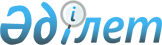 О внесении изменения в решение Акжарского районного маслихата от 29 марта 2011 года N 30-2 "О предоставлении подъемного пособия и социальной поддержки для приобретения жилья специалистам здравоохранения, образования, социального обеспечения, культуры и спорта, прибывшим для работы и проживания в сельские населенные пункты Акжарского района на 2011 год"Решение маслихата Акжарского района Северо-Казахстанской области от 27 июля 2011 года N 33-2. Зарегистрировано Департаментом юстиции Северо-Казахстанской области 24 августа 2011 года N 13-4-127

      В соответствии со статьей 21 Закона Республики Казахстан от 24 марта 1998 года № 213-I «О нормативных правовых актах» и пункта 1 постановления Правительства Республики Казахстан от 1 июля 2011 года № 753 «О внесении изменений в постановление Правительства Республики Казахстан от 18 февраля 2009 года № 183 «Об утверждении размеров и Правил предоставления мер социальной поддержки специалистам здравоохранения, образования, социального обеспечения, культуры и спорта, прибывшим для работы и проживания в сельские населенные пункты», Акжарский районный маслихат РЕШИЛ:



      1. Внести в решение маслихата от 29 марта 2011 года № 30-2 «О предоставлении подъемного пособия и социальной поддержки для приобретения жилья специалистам здравоохранения, образования, социального обеспечения, культуры и спорта, прибывшим для работы и проживания в сельские населенные пункты Акжарского района на 2011 год» (зарегистрированное в Реестре государственной регистрации нормативных правовых актов за № 13-4-118 от 20 апреля 2011 года и опубликованное 14 мая 2011 года за № 20 в газетах «Дала Дидары» и «Акжар хабар») следующее изменение:

      Подпункт 2) пункт 1 изложить в новой редакции:

      «2) социальную поддержку для приобретения жилья в виде бюджетного кредита в сумме заявленной специалистом, не превышающей одна тысяча пятисоткратный размер размер месячного расчетного показателя на момент подачи заявления.».



      2. Данное решение вводится в действие по истечении десяти календарных дней после дня его первого официального опубликования в средствах массовой информации.      Председатель сессии

      Акжарского районного маслихата             Б. Жанабаев      И.о секретаря

      Акжарского районного маслихата             А. Прокофьев      СОГЛАСОВАНО: 27 июля 2011 год      Начальник государственного

      учреждения «Акжарский районный

      отдел сельского хозяйства

      и ветеринарии»                             А. Киманов      Начальник государственного

      учреждения «Акжарский районный

      отдел экономики и

      бюджетного планирования»                   Р. Джунусова
					© 2012. РГП на ПХВ «Институт законодательства и правовой информации Республики Казахстан» Министерства юстиции Республики Казахстан
				